Тема:  Вычисления с помощью программы Калькулятор или электронных таблиц.Что нужно знать:Аргумент тригонометрических функций (синус, косинус, тангенс) задаётся в радианах (это важно, если вы решили воспользоваться Калькулятором).Использовать для решения таких задач Калькулятор не рекомендуется, потому что в этом случае очень сложно бороться с почти неминуемыми ошибками. Причина в том, что вы не видите всю формулу, а видите только число на индикаторе. Всё остальное приходится удерживать в памяти.Пример задания:Р-01. С помощью программы Калькулятор или электронных таблиц вычислите значение выражения. В ответе запишите только целую часть результата.На что обратить внимание:аргумент функции косинус задаётся в радианахпод знаком квадратного корня находится суммаполученное значение не нужно округлять по обычным правилам округления, нужно взять его целую часть (округлить «вниз»)Решение (электронные таблицы):формула в Excel: =КОРЕНЬ(1+COS(3,53*ПИ())*10)*310формула в Calc: =SQRT(1+COS(3,53*PI())*10)*310результат: 431,9005546409Ответ: 431Важно: не нужно выполнять округление с помощью электронной таблицы, уменьшая количество знаков в дробной части до нуля; при таком округлении получается неверный ответ 432.Решение (программа):программа на языке Python:from math import sqrt, cos, piprint( sqrt(1 + cos(3.53*pi)*10)*310 )программа на языке Pascal:beginwriteln( sqrt(1 + cos(3.53*pi)*10)*310 );end.программа на языке С++:#include <iostream>#include <cmath>int main(){std::cout << sqrt(1 + cos(3.53*M_PI)*10)*310;}вывод программы: 431.9005546408702Ответ: 431Решение на алгоритмическом языке среды Кумир (Б.С. Михлин):В алгоритмическом языке КуМир, к сожалению, нет ни константы, ни функции со значением числа π. Его значение, конечно, полезно помнить (например, нетрудно запомнить до десяти и более цифр после запятой), но это не обязательно.Значение числа π легко получить:– через стандартный Калькулятор Windows:перейти в режим Инженерный,нажать клавишу π,после появления на экране числа 3,1415926535897932384626433832795 скопировать это значение в буфер обмена (Ctrl+C),вставить в нужное место программы (Ctrl+V),заменить запятую в числе π на точку.– через тригонометрические формулы: π  = 4·arctg(1) = 4·arcctg(1) = 2·(arcsin(x) + arccos(x))     = 2·( arctg(x) + arcctg(x)), где x – любой угол (например, 0 радиан).Эти формулы легко получить из следующих известных равенств:tg(45°) = tg(π /4) = 1,сtg(45°) = сtg(π /4) = 1,arcsin(x)+ arccos(x) = π /2,arctg(x)+ arcctg(x) = π /2.При вычислении на КуМир формулы дают значение числа π с несколько меньшей, но вполне достаточной точностью : 3.14159265358979310.Форматный вывод (как в Паскале, например, вывод пи:0:17) работает только в КуМир 2.1.0 (в КуМир 1.9.0 не работает).Тангенс, котангенс и др. тригонометрические функции в КуМир пишутся так, как принято у нас в математической литературе: tg(x), ctg(x). В других языках программирования и электронных таблицах используется англо-американский стандарт написания тригонометрических функций и поэтому, например, тангенс пишется как tan(x). Чтобы быстро узнать список используемых в КуМир тригонометрических и др. функций, можно выбрать в меню Инфо - Конструкции языка. Далее см. Встроенные алгоритмы. Щелкнув по интересуемой в списке функции можно получить о ней более подробную информацию.программа на алгоритмическом языке (для версии Кумир 2.1+):алг К1_Р01нач    |КуМир 2.1.0    |Значение "пи" скопированное с Калькулятора Windows  вещ пи=3.1415926535897932384626433832795 |"пи", 31 цифра  вывод (1+cos(3.53*пи)*10)**.5*310:0:17,нс    |Значение "пи" полученное по формулам  пи:=4*arctg(1)  вывод 'пи=',пи:0:17, нс |"пи" с точностью 15 цифр  пи:=4*arcctg(1)  вывод "пи=",пи:0:17, нс |пи=3.14159265358979310  пи:=2*(arcsin(0)+arccos(0)) | вместо 0 может быть любой угол  вывод "пи=",пи:0:17, нс  пи:=2*(arctg(0)+arcctg(0)) | вместо 0 может быть любой угол  вывод "пи=",пи:0:17, нс    | Результат решения К1_Р01 с "пи" полученным по формулам выше  вывод (1+cos(3.53*пи)*10)**.5*310:0:17, нс     |Варианты извлечения корня  вывод (1+cos(3.53*пи)*10)**(1/2)*310:0:17, нс |в степени (1/2)  вывод sqrt(1+cos(3.53*пи)*10)*310:0:17, нс |через функцию sqrt   |Решение по частям  вещ кос, кор | косинус, корень  кос:=cos(3.53*пи)  кор:=(1+кос*10)**.5  вывод кор*310:0:17конвывод программы431.90055464087220000пи=3.14159265358979310пи=3.14159265358979310пи=3.14159265358979310пи=3.14159265358979310431.90055464087220000431.90055464087220000431.90055464087220000431.90055464087220000Комментарии (Б.С. Михлин):В электронных таблицах (Excel, Calc): формулы начинаются со знака равно (даже случайно нажатый пробел перед знаком равно превратит формулу в текст); встроенные функции обязательно должны иметь круглые скобки для аргументов. Если аргументов нет, то скобки пустые (например, ПИ()); полезно освоить вставку вложенных функций в Мастере функций.В русифицированных электронных таблицах Excel, LibreOffice Calc:многие встроенные функции записываются русскими буквами (ПИ(), СТЕПЕНЬ(), КОРЕНЬ() и т.д.), а некоторые латинскими (COS(), SIN(), ABS() и т.д.).чтобы не ошибиться с названиями (а они бывают довольно экзотическими), их лучше выбирать из списка функций. Для выбора из полного списка необходимо в окошке Категория Мастера функций выбрать в Excel «Полный алфавитный перечень», а в LibreOffice Calc – «Все».в числах целая часть от дробной отделяется запятой (а не точкой, как в языках программирования включая КуМир), например, «3,53». аргументы в скобках у функций разделяются точкой с запятой (а не запятой, которая отделяет целую часть от дробной внутри чисел). Например,  записывается как СТЕПЕНЬ(3;0,5).Чтобы уменьшить количество ошибок:Множитель 310 лучше поставить перед корнем;Выражение можно разбить на части. Например, в одной ячейке можно посчитать cos, в другой подкоренное выражение или весь корень, а в третьей   окончательное значение.Для общности возможных задач можно извлечение квадратного корня представить, как возведение в степень 0,5 или 1/2.В электронных таблицах операция возведения в степень обозначается как «^» (на клавише с цифрой 6). Кстати, у операции возведения в степень в электронных таблицах старшинство ниже, чем у унарного минуса!В языках программирования Python, PascalABC.NET, КуМир (1.9 и 2.1) также есть операция возведения в степень «**», которую можно использовать.В Pascal ученики часто путают функции sqrt (квадратный корень) и sqr (возведение в квадрат). Как запомнить: знак корня имеет длинную черту и поэтому название функции длиннее.Различные варианты формул, которые дают одинаковые результаты:Excel (русская версия)=КОРЕНЬ(1+COS(3,53*ПИ())*10)*310=(1+COS(3,53*ПИ())*10)^0,5*310=(1+COS(3,53*ПИ())*10)^(1/2)*310=СТЕПЕНЬ((1+COS(3,53*ПИ())*10);0,5)*310=СТЕПЕНЬ((1+COS(3,53*ПИ())*10);1/2)*310Calc=SQRT(1+COS(3,53*PI())*10)*310=(1+COS(3,53*PI())*10)^0,5*310=(1+COS(3,53*PI())*10)^(1/2)*310=POWER((1+COS(3,53*PI())*10);0,5)*310=POWER((1+COS(3,53*PI())*10);1/2)*310Решение по частям:Python:from math import cos,piprint((1+cos(3.53*pi)*10)**0.5*310)print((1+cos(3.53*pi)*10)**(1/2)*310)from math import pow,sqrtprint(sqrt(1+cos(3.53*pi)*10)*310)print(pow((1+cos(3.53*pi)*10),0.5)*310)print(pow((1+cos(3.53*pi)*10),1/2)*310)  # Решение по частям:cos=cos(3.53*pi)root=(1+cos*10)**0.5print(root*310)Pascal:var co,root:real;begin  writeln(sqrt(1+cos(3.53*pi)*10)*310);  writeln((1+cos(3.53*pi)*10)**0.5*310);  writeln((1+cos(3.53*pi)*10)**(1/2)*310);  writeln(power((1+cos(3.53*pi)*10),0.5)*310);  writeln(power((1+cos(3.53*pi)*10),(1/2))*310);    // Решение по частям  co:=cos(3.53*pi);  root:=(1+co*10)**0.5;  writeln(root*310)end.Домашнего задания не будет.ExcelCalc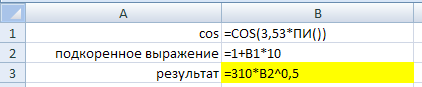 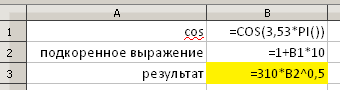 